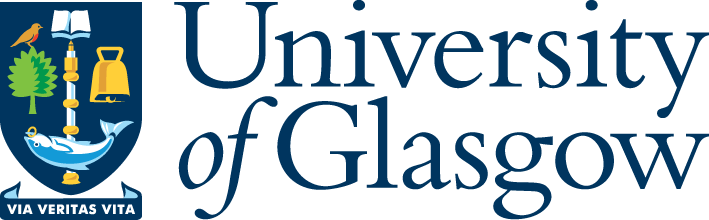 COSE RESEARCH STUDENT MOBILITY APPLICATION 2019Applications should be submitted to scieng-gradschool@glasgow.ac.ukDates and Duration of visitLocation of planned visit (including institution where relevant)Academics you plan to collaborate with (if relevant)Purpose of visitExplain how the proposed work is separate from, rather than integral to, the core research for your thesisCase for support (including relevance to your research, outcomes of visit such as research impact, potential publications, benefits for the University etc) (min 300 words)Itemised Budget* (please insert other items as need be)*Please note that the fund does not cover consumables or subsistenceFunding sought/confirmed from other sourcesApprovalN.B. All visits must involve a risk assessment before they take place and furth application for visits of more than one month. NameStudent IDYear of StudySchoolSupervisorStart-DateFunderDegree (PhD, MSc etc)Travel (please provide quotation)£Accommodation£Other (please list items/cost)£TOTAL£SourceAmount requestedConfirmed (y/n)School£External organisation£Other (please detail)£TOTAL£Supervisor Date